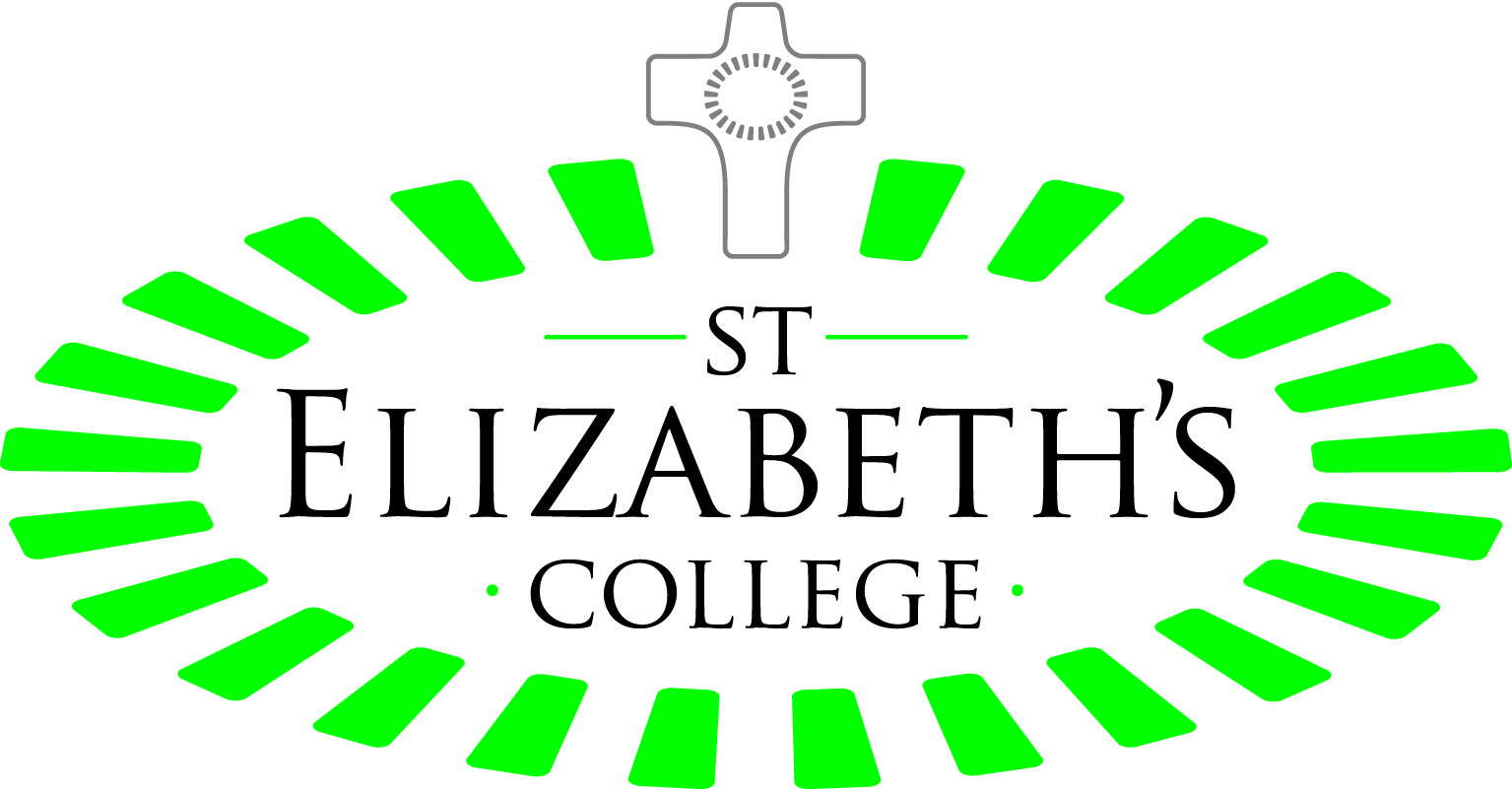 St. Elizabeth’s CollegePolicy Curriculum and Accreditation 2018 – 2020.Created: 			March 2018Approved by Governors:	May 2018		 	To be reviewed:		May 2020St Elizabeth’s College is committed to providing a high quality learning environment which ensures all our learners receive the best possible learning experience. ContentsPurpose of Policy							Page 3Ofsted Inspection							Page 4The Curriculum Offer						Page 6-83.1	Pathway 13.2	Pathway 23.3	Pathway 33.4	Pre-Assessment3.5	Placement and assessmentCurriculum Development Principles				Page 8 Accreditation								Page 8-95.1	City & Guilds Personal Progress 38035.2	City & Guilds Skills for Working Life 48075.3	City & Guilds English 38475.4	City & Guilds Mathematics 3847Quality Assuring Accreditation					Page 10ESFA (Education and Skills Funding Agency) Funding		Page 10-117.1	Fees7.2	Funding7.3	Guided Learning Hours and fundingAppendix 1 – English and Mathematics Strategy 2018 – 2020 	Page 12-14Purpose of PolicyThe college curriculum is designed to meet the complex needs of individual learners reflecting the aims of St. Elizabeth’s ethos.  The curriculum is designed to prepare young adults for the next stage of their lives whether this is further learning, work, volunteering or supported living.  The individualised programmes of learning are developed using a framework of learning ‘Pathways’.  Each Pathway of learning is based on a set of principles that lie at the heart of person centred learning.We offer a three year course*.  Provision for the most able learners develops independent living skills; provides extensive work related learning and work experience opportunities; and focuses on relevant English, mathematics and ICT skills. For learners with the most complex needs; the curriculum design ensures learners access provision with therapy at the heart of it. Independent communication, early mathematics, ICT, health and wellbeing and creative arts are an integral part of the holistic programme; which we aim to deliver in a low arousal setting. For all learners we also offer a wide range of social enterprise, vocational learning and where appropriate work placements. We also have many community links that provide a range of opportunities for vocational learning and leisure activities. External accreditation underpins the curriculum.Staff ensure that learning is fun, innovative, creative and challenges and stretches learners to make at least good progress across the provision. We have a full enrichment programme which is reviewed annually and links very closely to each learners targets; but equally as important to enable them to access real life situations, for example: going to the theatre, having lunch out at the pub, having new experiences such as travelling shows which encourage interaction, the building of confidence, becoming more self-assured, team work and developing peer relationships in a vibrant and exciting way.   Every small but vital step of progress, achievement and success is recognised all the time, and every term celebration events are held and all learners receive certificates of achievement. This culminates in an end of year Prom and graduation for learners who are moving on.The college curriculum offers a holistic programme across all pathways within the umbrella of developing confidence and independent living skills. All learners are entitled to a broad, balanced, relevant and personalised curriculum which meets their individual needs and provides them with appropriate recognised qualifications to support them in the future.The Learner Voice is extremely important to us.  Learners’ feedback is sought throughout the day and at regular more formal occasions through the Learner Council meetings.*A range of options for placement are available and include day placements both full and part-time (3 days per week), 2 year placements and bespoke packages if possible.  Ofsted November 2017A full Ofsted Inspection took place in November 2017.  The college worked tirelessly to drive improvement across the curriculum following a ‘requires improvement’ outcome from its inspection in 2015.  The inspection outcome of November 2017 graded the college as ‘Good’ overall, with the following grade profile:Effectiveness of leadership and management 		GoodQuality of teaching, learning and assessment		GoodPersonal development, behaviour and welfare		OutstandingOutcomes for learners 					GoodProvision for learners with high needs			GoodSummary of key findings:Learners make excellent progress in development their personal, social and independence skills.  Their communication improves considerably during their time at college, and learners are able to communicate their choices well.High-quality information, advice and guidance ensure that learners have ambitious and realistic plans for their next steps after their coursesAll staff put learners’ safety and welfare at the centre of all provision. Good care is taken to safeguard learners so that their well-being improves.Learners’ outcomes are now good and improving.Leaders and managers hold high aspirations for learners and set high standards.  They are constantly seeking ways to help learners achieve their potential.Managers manage the college well and have created a stable and enthusiastic staff team.Managers have successfully developed a strong culture of continuous improvement among all staff.Learners with the most complex needs have a high-quality educational experience.  They are well supported by a wide range of appropriate therapies that help them engage in learning.Areas of development:In a few minority of cases, staff have not set learning tasks at the right level; as a result, learners are reluctant to participate and a few quickly lose interest. In a few lessons, teachers to not plan activities that enable learners to progress as well as they are able with their reading and writing skills.After observations of teaching and learning practice, managers do not record areas for improvement in sufficient detail to ensure that teachers know what to do to improve.Below are some excerpts from the Inspection report which specifically relate to the curriculum:Effectiveness of leadership and managementLeaders and managers make good use of the funding for learners with high needs.  Programmes are well designed to help learners improve their English, mathematical and information and communication technology (ICT) skills, as well as broaden their horizons.  Learners’ interest in the wider world is stimulated and they develop an appreciation of their rural surroundingsQuality of teaching, learning and assessmentTeachers make good use of high-quality resources to engage learners.  Learners use information learning technologies (ILT) confidently and enjoy games and quizzes on interactive boards that develop their thinking skills. Learners benefit from colourful and well-presented worksheets with signs, symbols and pictures so they can readily understand whey they are learning and the tasks they need to complete.Personal development, behaviour and welfareLearners make significant progress in improving their communication skills, particularly those with complex needs.  Sensitive teaching staff and therapists provide good specialist support; within the college’s calm atmosphere, this results in excellent improvements in behaviour.  Learners reduce disruptive behaviour, increase their feelings of self-worth and make friends at college. Outcomes for learners. Learners make good progress during their programme compared to their starting points.  Progress is often better than expected and most make the progress that they are capable of.  The large majority make good progress in their skills in English, mathematics and ICT.  For a few learners, progress is not always steady due to ill health; in these cares, nurses, therapists and the whole staff team work hard to help the learner remain in learning. To access the full report please click on the link below:Ofsted | St Elizabeth's College (The Congregation of the Daughters of the Cross of the Liege)The college has implemented a Post Inspection Action Plan (PIAP) to address the areas of development. In addition the college has a robust Quality Improvement Plan which is reviewed regularly by Senior Leaders and Governors. Continuous quality improvement is monitored in tandem with this policy to ensure it continues to meet the needs, goals and aspirations of individual learners. The Curriculum Offer3.1	Pathway 1 – this pathway is designed for the most able learners particularly those who are working at Entry 2 to Entry 3 level.  Learners may aspire to work, whether this is paid or voluntary, go into further learning and transition into the local community in a semi independent or supported living environment.  The majority of learners will follow City and Guilds accreditation in Skills for Working Life. This Pathway enables the development of core functional and work-related learning skills and experience needed in preparation for adulthood, at Entry 3. Vocational learning opportunities are embedded in the curriculum through a range of activities.3.2	Pathway 2 – this pathway is aimed at learners whose ability is lower than learners on pathway 1, however are able to engage in vocational and work related learning opportunities both on and off site.  Learners develop their communication, English and mathematics and follow an accredited course regulated by City and Guilds in Personal Progress. Pathway 2 curriculum is similar to that of Pathway 1 and specifically designed for learners at Entry 1 and Entry 2.3.3	Pathway 3 – is designed to meet the needs of the most complex learners who benefit from a therapy driven curriculum, delivered in a low arousal learning environment.This Pathway was fully implemented in July 2016. Learner's with the most complex needs engage with this provision. The pathway embeds therapy as the learning tool, developing communication with accessible resourcing, core functional skill development with multi sensory and low arousal learning. Learners, if appropriate, follow units of accreditation through City and Guilds Personal Progress. NB: All learners are able to access health, therapy and care teams/resources enabling them to develop strategies to help manage their anxieties, needs, independence, health and access learning.3.4	Pre-AssessmentEvery learner will be assessed prior to admission.  This process will identify whether the learner is a suitable candidate for college and that the college is able to meet their educational needs.  Further assessments from a multi disciplinary team approach will then take place to identify and determine care, health and therapy needs.Final assessment and arrangements for placement will adhere to the colleges Admissions Policy.3.5	Placement and assessmentIn accordance with the Transition Policy 2018 – 2020 we will develop a bespoke programme to support transition into college.During the first 6 weeks of the placement learners will be continuously assessed to ensure the provision is meeting their individual needs, goals and aspirations for the future, from a multi disciplinary team approach.Assessment and progress will be continuous by:target settingdaily progress trackinghalf termly reviews and measuring progress in preparation for adulthoodTermly reviews and measuring progress in English and mathematicsTermly reviews and target setting within Individual Learning PlansMid term reportingAnnual reportingAll of the above will inform progress in relation to the outcomes identified in the individuals EHCP (Education and Health Care Plan) and formal reporting embedded through the college’s Quality Cycle. As and when required/necessary additional measures will be implemented to manage any areas of concern regarding a learner’s placement.Learners that are making less progress than expected or are likely to be ARONS (at risk of not succeeding) will be monitored and where appropriate adjustments to targets and/or a review of programme will take place.	4.	Curriculum Development PrinciplesAll learners will have full access to the curriculum, irrespective of gender, SEND, ethnicity, academic ability, religion and / or belief, sexuality and social background.The learning process will be engaging, motivating, challenging, exciting, innovative, and progressive and be prepared to take risks in order to develop learners for adulthood.All learners, irrespective of their pathway of learning will access programmes of enrichment, community engagement, fundraising, sports and tutorials.The curriculum will embed health, safety and safeguarding at the heart of delivery and actively promote the Prevent agenda through active citizenship sessions and using the framework of British Values. We will develop areas of ‘good’ provision to ‘outstanding’ and prioritise areas which require improvement to at least ‘good’.We will develop new curriculum or subjects to meet the national and local changing needs / profiles of our learners ensuring access to our diverse specialist provision.Development of additional qualifications will be undertaken to support appropriate progression routes.All development should have a clear purpose within the funding methodologyWe will plan provision to help maximise admissions.All learners will at least maintain the current volume of guided learning hours.The curriculum will support the transition of learners into and out of college. Learner destination data will be captured at regular points throughout the year to evidence the impact of the college placement in securing positive outcomes for individual learners.  We will review annually our partnership service level agreements to ensure they continue to be fit for purpose, meet our quality standards and are financially sustainable to include in the curriculum offer. 5.	AccreditationThe college aspires to equip learners with essential skills for life and offers a diverse range of provision including accreditation. It is important to recognise that accreditation underpins but does not drive the curriculum offer.  Each pathway of learning offers progressive access to:City and Guilds Personal Progress 3803City and Guilds Skills for Working Life 4807City and Guilds EnglishCity and Guilds Mathematics5.1	City and Guilds Personal Progress 3803 – Pre Entry to Entry 1This qualification is planned for both Pathways 2 and 3 and enables units/credits to be delivered holistically over the period of placement or more progressively dependent on the needs of the learner by term.  The aim of the programme is to develop the learners’ independent living skills in its broadest sense.  Over the period of a 3 year placement, learners can progress from the Award level to Certificate level and ultimately achieve a Diploma in the qualification. For placements which are less than 3 years learners will still be able to undertake units/credits of achievement and the individual programme will explore how this is best maximised for the individual learner. 5.2	City and Guilds Skills for Working Life 4807 – Entry 2 to Entry 3The 4807 qualification is designed for the most able learners to Entry 3.  The units of accreditation are managed similarly to that of the 3803 qualification however requires a formula or rules of combination approach so as to maximise the progress of each learner. As with the 3803 the programme also enables achievement at Award, Certificate and Diploma level. 5.3	City and Guilds English 3847 – Entry to Level 2This new provision will be available from April 2018 and will provide opportunities for learners to achieve formal ‘stepping stone’ units of accreditation through to full qualifications over the period of the individuals’ placement.  5.4	City and Guilds Mathematics 3847 – Entry to Level 2This new provision will be available from April 2018 and will provide opportunities for learners to achieve formal ‘stepping stone’ units of accreditation through to full qualifications over the period of the individuals’ placement.  5.5 	DestinationsAll outcomes of qualification data will be captured to evidence learner progress over time. Qualifications will provide learners with recognised certification of their achievements and will support them to achieve their goals and aspirations for the future.  This data will also inform the transition process and destination outcomes.We aspire to equip all learners with the skills they need to prepare them for adulthood during their college placement.  Once learners have moved on we plan to keep in contact with them, their parents and their carers to find out how well they are doing.  We do this through a number of methods; namely telephone, e-mail, letter or on occasion if leavers are visiting St. Elizabeth’s during one of its many fun events/activities.   6.	Quality Assuring AccreditationThe college is committed to delivering the highest standards of learning opportunities.  Internal review and monitoring of the standards of learners work, assessment, planning and review and standardisation are embedded within the Quality Cycle.  Planned standardisation meetings, training and development and internal verification are in place and robustly managed. Staff are clear about what is expected of them and any areas of improvement are managed through supervision and appraisal. All staff will adhere to the relevant City and Guilds Handbooks for delivery and Quality Assurance. The College will work collaboratively with Internal and External Verifiers at all times. 7.	ESFA (Education and Skills Funding Agency) Funding7.1 FeesFunding is provided through the Education and Skills Funding Agency and Local Authorities.  In exceptional cases privately funded placements may be considered.Learners are encouraged to contribute to, and dependent on the activity to pay for extra curriculum, enrichment and waking day activities as part of their preparation for independence/adulthood.7.2 FundingThis policy is in date for review until 2020, however dependent on national funding developments this may be reviewed earlier to ensure it continues to meet the regulatory requirements, contract and audit controls of the Funding Agency.The intention is to maximise funding potential in accordance with:ESFA Funding GuidanceHigh needs funding (Core and Top-up funding)Condition of Funding for English and MathematicsDelivering recognised qualifications –approved by Section 96Offering placements to learners with EHCPs (Education Health Care Plans) Funding for academic year 2018 to 2019 for students aged 16 to 19 and students aged 19 to 25 with an education, health and care plan7.3	Guided learning hours and fundingTo maximise funding allocations the majority of learners will be full time.  Some learners may have part time day placements.  The college will programme delivery in line with the ESFA guided learning hours model:Table 1. National Funding rates for 2017/18**read in conjunction with Peter Mucklow National Director for Young People Education and Skills Funding Agency dated January 2018.Appendix 1English and Mathematics Strategy 2018 – 2020RationaleThis strategy has been developed to address and manage:Areas for development identified in the full Ofsted Inspection of November 2017ESFA (Education and Skills Funding Agency) National funding formula, including the Condition of funding*Learner individual needs, goals and aspirations for the future1. Ofsted inspection November 2017We aim to provide a curriculum that meets the complex needs of all learners in the promotion of English and mathematics.  We will approach the strategy using the following methods:Embedding Direct deliveryEmbedding and direct delivery:Subject specialist staff have implemented action planning tools for both English and mathematics. Staff will work with therapy teams to ensure the continued promotion of a total communication approach for learners is maintained.The details below set out our intention to improve and develop learners: (this is not an exhaustive list)English:an ethos of reading for pleasure, both in and outside of the learning environment,and celebrate reading, writing and listening skills in the broadest sense,extending language skills, research and development and implementing innovative resources/technologies,developments in planning i.e. schemes of work and session plans,to lead on subject specific qualifications,a comprehensive programme of training and development to become an outstanding provider where all observed sessions are at least ‘good’.Maths:an ethos of delivering mathematics in every day life situations,celebrate the subject in its broadest sense,research and development and implementing innovative resources/technologies,create a programme of learning which drives the development of independent living skills enabling learners to manage money in everyday situations, for example when accessing public transport, using weight and measure during shopping activities. development of focus on mathematics in planning i.e. schemes of work and session plans,lead on subject specific qualifications,comprehensive programme of training and development to become an outstanding provider where all observed sessions are at least ‘good’.Alongside the aims above, the college has implemented a PIAP (Post inspection action plan) which sets clear outcomes to ensure all learners access provision which is differentiated by need and level so that learners fully participate and make at least the progress that is expected of them. 2.*Maths and English condition of funding The college will deliver formal stepping stone qualifications in English and mathematics as part of its core offer.  The recognised qualification will set a clear structure within the relevant pathway of learning and also support the process of embedding.In response to changes to funding the college will now be in a position to meet the criteria for Condition of Funding and help maximise ESFA income. For academic year 2017 to 2018 allocations, we applied a 5% tolerance for students who were not compliant with the maths and English condition of funding. We will apply the same tolerance to allocations for academic year 2018 to 2019, and in future years until further notice. Funding reductions will apply only to institutions where non-compliant students (those without 9 to 4 or A*-C GCSE in English and/or maths who did not enrol on an approved qualification in these subjects) form more than 5% of their total students. We will remove funding for these institutions for each student above the tolerance level, at half the national funding rate.*Source Peter Mucklow National Director for Young People Education and Skills Funding Agency dated January 2018.3. Learner needs, goals and aspirationsThe college will work holistically to support all learners, collaborating with care, therapy, health teams, parents and/or carers and local authority representatives to ensure progress and development of core skills is regularly reviewed, reported and where necessary acted upon.  Teams will set appropriate targets in line with the EHCP (Education and health care plans) outcomes, and in accordance with the Curriculum and Accreditation Policy. Learners’ progress will be reviewed throughout the year.ImpactData will be reviewed at regular points throughout the academic year.  Success of the strategy will be informed by:Progress and achievement of targets and outcomesBKSB diagnostic assessmentB Squared diagnostic assessmentSkills for Adulthood assessmentCity and Guilds unit and qualification resultsQuality of teaching, learning and assessmentExternal verifier reportsOfsted inspectionBandAnnual Planned HoursAnnual Planned HoursNational funding rate per learner5540+ hours16 and 17 year olds.Learners aged 18 and over with high needs£4,000.4a450+ hoursLearners aged 18 and over who are not high needs.£3,3004b450 – 539 hours16 and 17 year oldsStudents aged 18 and over with high needs£3,3003360 – 449 hours£2,7002280 – 359 hours£2,1331Up to 279 hours£4,000 per full time equivalent (FTE)